T.CTepebaşı KaymakamlığıKardeşler Ortaokulu Müdürlüğü2019-2023 Stratejik Planı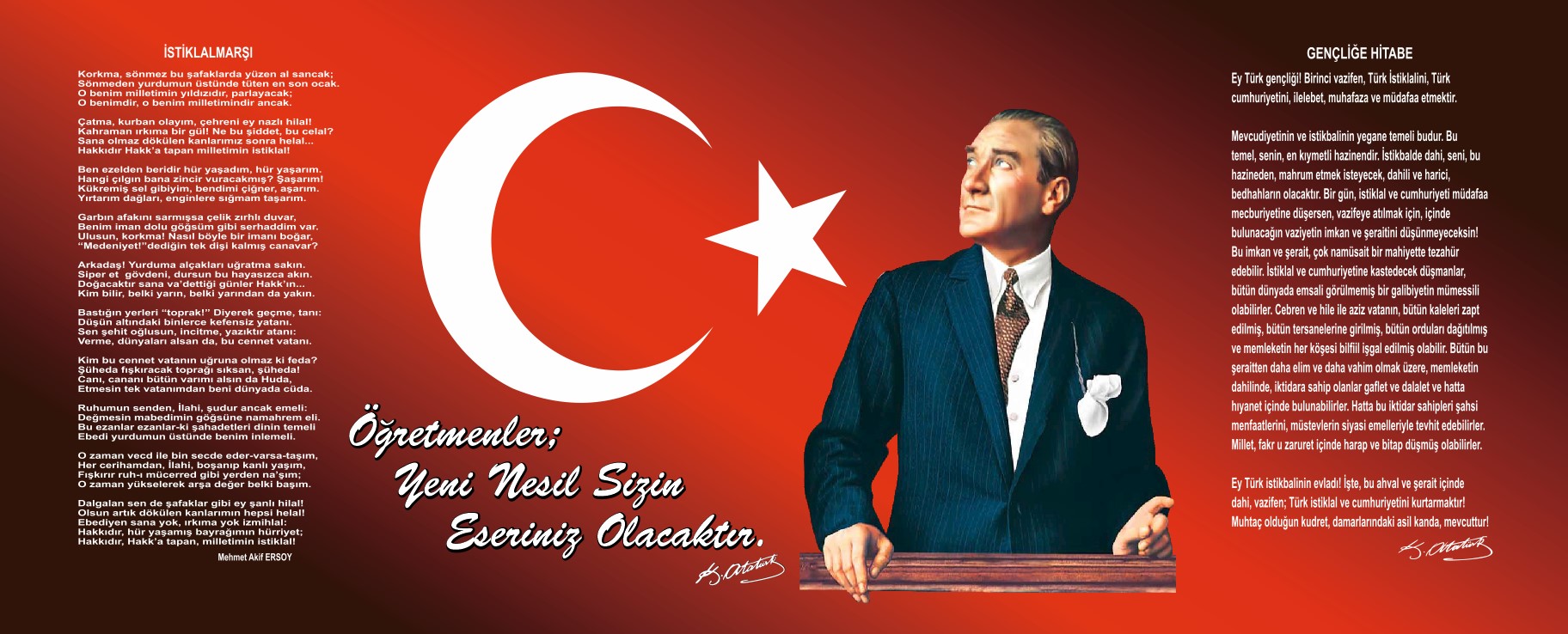 “Milli Eğitim'in gayesi; memlekete ahlâklı, karakterli, cumhuriyetçi, inkılâpçı, olumlu, atılgan, başladığı işleri başarabilecek kabiliyette, dürüst, düşünceli, iradeli, hayatta rastlayacağı engelleri aşmaya kudretli, karakter sahibi genç yetiştirmektir. Bunun için de öğretim programları ve sistemleri ona göre düzenlenmelidir. (1923)”   	 Mustafa Kemal ATATÜRK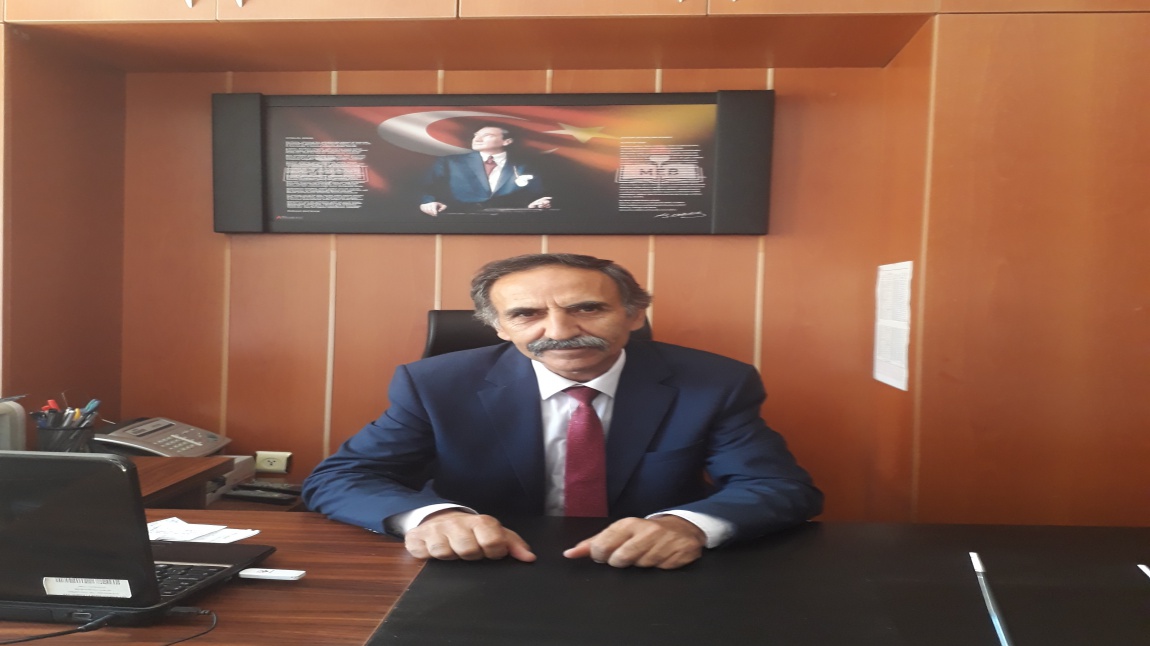 SunuşEskişehir Tepebaşı Kardeşler Ortaokulu Müdürlüğü olarak, mevcut kaynakları etkin kullanarak plan-program-bütçe ilişkisinin sağlam bir zemine oturtulması; uygulama faaliyetlerinde etkinlik, yenilikçilik, katılımcılık, saydamlık, hesap verme sorumluluğu ilkelerinin yerleştirilerek kurumsal kültür ve kimliğin geliştirilmesi; katılımcı, şeffaf ve hesap verilebilir bir yönetim anlayışı geliştirilerek kurumda yeniden yerleştirilerek kurumsal kültür ve kimliğin geliştirilmesi; katılımcı, şeffaf ve hesap verilebilir bir yönetim anlayışı geliştirilerek kurumda yeniden yapılanmanın sağlanması; paydaşların isteklerine olan duyarlılığı artırılarak nitelikli eğitim öğretimin verilmesi için stratejik planlamaya önem vermekteyiz. Bu açıdan; okulun stratejik plan dokümanlarının hazırlanması, performans göstergelerinin belirlenmesi, bilgi yönetim sisteminin kurgulanması, faaliyet planlarınım düzenlenmesi yönündeki çalışmalarımıza hız vermiş bulunmaktayız. Ancak bu sürecin zamana yayılmış süreçleri içeren yapılanma ile mümkün olacağının farkındayız.Son olarak, stratejik plan hazırlama sürecinde birikimlerini çalışmalara yansıtan, tüm mesai arkadaşlarıma teşekkürlerimi sunarım.Mustafa ALTINOK                                                                                                                                                                     Okul MüdürüİçindekilerSunuş	4İçindekiler	6BÖLÜM I: GİRİŞ ve PLAN HAZIRLIK SÜRECİ	8BÖLÜM II: DURUM ANALİZİ	11Okulun Kısa Tanıtımı *	12Okulun Mevcut Durumu: Temel İstatistikler	13PAYDAŞ ANALİZİ	18GZFT (Güçlü, Zayıf, Fırsat, Tehdit) Analizi	34Gelişim ve Sorun Alanları	38BÖLÜM III: MİSYON, VİZYON VE TEMEL DEĞERLER	41MİSYONUMUZ *	42VİZYONUMUZ *	42TEMEL DEĞERLERİMİZ *	43BÖLÜM IV: AMAÇ, HEDEF VE EYLEMLER	44TEMA I: EĞİTİM VE ÖĞRETİME ERİŞİM	44TEMA II: EĞİTİM VE ÖĞRETİMDE KALİTENİN ARTIRILMASI	47TEMA III: KURUMSAL KAPASİTE	52V. BÖLÜM: MALİYETLENDİRME	55EKLER:	58I. BÖLÜM Giriş ve Plan Hazırlık SüreciGİRİŞ 5018 Sayılı Kamu Mali Yönetimi ve Kontrol Kanunu ile kamu kaynaklarının daha etkili ve verimli bir şekilde kullanılması, hesap verebilir ve saydam bir yönetim anlayışının oluşması hedeflenmektedir.2019-2023 dönemi stratejik planının hazırlanması sürecinin temel aşamaları; kurul ve ekiplerin oluşturulması, çalışma takviminin hazırlanması, uygulanacak yöntemlerin ve yapılacak çalışmaların belirlenmesi şeklindedir.PLAN HAZIRLIK SÜRECİOkulumuzun 2019-2023 dönemlerini kapsayan stratejik plan hazırlık aşaması, üst kurul ve stratejik plan ekibinin oluşturulması ile başlamıştır. Ekip üyeleri bir araya gelerek çalışma takvimini oluşturulmuş, görev dağılımı yapılmıştır. Okulun 2015-2019 Stratejik Planda yer alan amaçlar, hedefler, göstergeler ve faaliyetler incelenmiş ve değerlendirilmiştir. Eğitim Vizyonu 2023, mevzuat, üst politika belgeleri, paydaş, PESTLE, GZFT ve kuruluş içi analizlerinden elde edilen veriler ışığında eğitim ve öğretim sistemine ilişkin sorun ve gelişim alanları ile eğitime ilişkin öneriler tespit edilmiştir.Planlama sürecine aktif katılımını sağlamak üzere paydaş anketi, toplantı ve görüşmeler yapılmıştır. Geleceğe yönelim bölümüne geçilerek okulumuzun amaç, hedef, gösterge ve eylemleri belirlenmiştir. Çalışmaları yürüten ekip ve kurul bilgileri altta verilmiştir.Stratejik Plan Üst KuruluTablo 1: Stratejik Plan Üst Kurulu ve Stratejik Ekip BilgileriII. BÖLÜMDurum Analizi DURUM ANALİZİDurum analizi bölümünde okulumuzun mevcut durumu ortaya konularak neredeyiz sorusuna yanıt bulunmaya çalışılmıştır. Bu kapsamda okulumuzun kısa tanıtımı, okul künyesi ve temel istatistikleri, paydaş analizi ve görüşleri ile okulumuzun Güçlü Zayıf Fırsat ve Tehditlerinin (GZFT) ele alındığı analize yer verilmiştir.Okulun Kısa Tanıtımı Kardeşler Ortaokulu Mustafa KORUR ve Eşref ÇABUK kardeşler tarafından 1997 yılında yaptırılmıştır. Eğitim Öğretime 1998 yılında başlamıştır. Okul önceleri özel eğitime muhtaç çocukların eğitim öğretimine yönelik bir kurum olarak düşünülmüştür. Ancak yeterli sayıda öğrenci olmaması ve çevrede ilköğretim okuluna ihtiyaç duyulması nedeniyle ilköğretim kurumu olarak faaliyete geçmiştir.Okulumuz 6287 sayılı İlköğretim ve Eğitim kanunu ile bazı kanunlarda değişiklik yapılmasına dair kanun ile 2012-2013 Eğitim Öğretim yılında bağımsız ortaokul olarak belirlenmiştir.2012-2013 Eğitim Öğreti Yılında kademeli geçiş uygulanmış, 2013-2014 Eğitim Öğretim yılından itibaren bağımsız ortaokul olarak devam etmiştir.Kurumun Yapısı:Kardeşler Ortaokulu,  1 Müdür, 2 Müdür Yardımcısı, 2 Memur, 35 Öğretmen, 3 Hizmetli ile eğitim öğretim hizmeti vermektedir. Okulumuz Tepebaşı, Şirintepe  Mah. Erkanat Sk.No:2 adresinde yer almakta olup, toplam 602 öğrencimiz bulunmaktadır.	Kurumumuz 2017-2018 Eğitim-Öğretim Yılından başlayarak bölge okullara, yaptığı ve katıldığı projelerle örnek durumdadır. Ulusal ve uluslararası yürütülen projelerle yerel ve ulusal basında ismini duyurmuştur. 2018-2019 Eğitim Öğretim yılında ise kurumumuzda 1 ENAP ve 7 e-Twinning projesi yürütülmektedir. Ayrıca bu dönemde okulumuz e-Twinning School(Okul) etiketi için başvurmaya hak kazanmıştır. 2019-2023 yılları arasında proje katılım sayısını en üst düzeye çıkarmak için tüm personel ve öğrencilerimizle çalışmayı ümit etmekteyiz.	Kurumumuz yine çevresindeki okullara örnek teşkil edecek şekilde, temizliği ve düzeniyle ‘Beyaz Bayrak’ ödülünü almaya hak kazanmıştır. Okulumuzun girişinde bayrağımızı gururla dalgalandırmaya devam etmek için elimizden geleni yapacağız.Okulun Mevcut Durumu: Temel İstatistiklerBu bölümde, okulumuzun temel istatistiksel verileri yer almaktadır.Okul KünyesiOkulumuzun temel girdilerine ilişkin bilgiler altta yer alan okul künyesine ilişkin tabloda yer almaktadır.Tablo 2: Okul KünyesiÇalışan BilgileriOkulumuzun çalışanlarına ilişkin bilgiler altta yer alan tabloda belirtilmiştir.Tablo 3: Çalışan Bilgileri TablosuOkulumuz Bina ve Alanları	Okulumuzun binası ile açık ve kapalı alanlarına ilişkin temel bilgiler Tablo 4’de yer almaktadır.Tablo 4: Okul Yerleşkesine İlişkin BilgilerSınıf ve Öğrenci Bilgileri	Okulumuzda yer alan sınıflar ve bu sınıflarda öğrenim gören öğrenci sayıları alttaki tabloda yer almaktadır.Tablo 5: Öğrenci SayılarıDonanım ve Teknolojik KaynaklarımızTeknolojik kaynaklar başta olmak üzere okulumuzda bulunan çalışır durumdaki donanım malzemelerine ilişkin bilgilere tabloda yer verilmiştir.Tablo 6: Teknolojik Kaynaklar TablosuGelir ve Gider BilgisiOkulumuzun genel bütçe ödenekleri, okul aile birliği gelirleri ve diğer katkılarda dâhil olmak üzere gelir ve giderlerine ilişkin son iki yıl gerçekleşme bilgileri alttaki tabloda verilmiştir.Tablo 7: Gelir/Gider Bilgisi tablosuPaydaş AnaliziKurumumuzun temel paydaşları öğrenci, veli ve öğretmen olmakla birlikte eğitimin dışsal etkisi nedeniyle okul çevresinde etkileşim içinde olunan geniş bir paydaş kitlesi bulunmaktadır. Paydaşlarımızın görüşleri anket, toplantı, dilek ve istek kutuları, elektronik ortamda iletilen önerilerde dâhil olmak üzere çeşitli yöntemlerle sürekli olarak alınmaktadır.Paydaş anketlerine ilişkin ortaya çıkan temel sonuçlara altta yer verilmiştir : Öğrenci Anketi Sonuçları:Okulumuzda toplam 577 öğrenci öğrenim görmektedir. Örneklem seçim yöntemine göre seçilmiş toplam 52 öğrenciye uygulanan anket sonuçları aşağıda yer almaktadır.Şekil 1: Öğrencilerin Ulaşılabilirlik Düzeyi“Öğretmenlerimle ihtiyaç duyduğumda rahatlıkla görüşebilirim” sorusuna ankete katılan öğrencilerin %90’ı Kesinlikle Katılıyorum ve Katılıyorum yönünde görüş belirtmişlerdir.“Okul müdürü ile ihtiyaç duyduğumda rahatlıkla konuşabiliyorum.” sorusuna ankete katılan öğrencilerin %61’i Kesinlikle Katılıyorum ve Katılıyorum yönünde görüş belirtmişlerdir.“Okulun rehberlik servisinden yeterince yararlanabiliyorum.” sorusuna ankete katılan öğrencilerin %75’i Kesinlikle Katılıyorum ve Katılıyorum yönünde görüş belirtmişlerdir.“Okula ilettiğimiz öneri ve isteklerimiz dikkate alınır.” sorusuna ankete katılan öğrencilerin %46’sı Kesinlikle Katılıyorum ve Katılıyorum yönünde görüş belirtmişlerdir.“Okulda kendimi güvende hissediyorum.” sorusuna ankete katılan öğrencilerin %87’si Kesinlikle Katılıyorum ve Katılıyorum yönünde görüş belirtmişlerdir.“Okulda öğrencilerle ilgili alınan kararlarda bizlerin görüşleri alınır.” sorusuna ankete katılan öğrencilerin %58’i Kesinlikle Katılıyorum ve Katılıyorum yönünde görüş belirtmişlerdir.“Öğretmenler yeniliğe açık olarak derslerin işlenişinde çeşitli yöntemler kullanmaktadır.” sorusuna ankete katılan öğrencilerin 88’i Kesinlikle Katılıyorum ve Katılıyorum yönünde görüş belirtmişlerdir.“Derslerde konuya göre uygun araç gereçler kullanılmaktadır.” sorusuna ankete katılan öğrencilerin 92’si Kesinlikle Katılıyorum ve Katılıyorum yönünde görüş belirtmişlerdir.“Teneffüslerde ihtiyaçlarımı giderebiliyorum.” sorusuna ankete katılan öğrencilerin %77’si Kesinlikle Katılıyorum ve Katılıyorum yönünde görüş belirtmişlerdir.“Okulun içi ve dışı temizdir.” sorusuna ankete katılan öğrencilerin %48’i Kesinlikle Katılıyorum ve Katılıyorum yönünde görüş belirtmişlerdir.“Okulun binası ve diğer fiziki mekânlar yeterlidir.” sorusuna ankete katılan öğrencilerin %55’i Kesinlikle Katılıyorum ve Katılıyorum yönünde görüş belirtmişlerdir.“Okul kantininde satılan malzemeler sağlıklı ve güvenlidir.” sorusuna ankete katılan öğrencilerin %42’si Kesinlikle Katılıyorum ve Katılıyorum yönünde görüş belirtmişlerdir.“Okulumuzda yeterli miktarda sanatsal ve kültürel faaliyetler düzenlenmektedir.” sorusuna ankete katılan öğrencilerin %48’i Kesinlikle Katılıyorum ve Katılıyorum yönünde görüş belirtmişlerdir.Öğretmen Anketi Sonuçları:Okulumuzda görev yapmakta olan toplam 35 öğretmenin tamamına uygulanan anket sonuçları aşağıda yer almaktadır.Şekil 2: Katılımcı Karar Alma Seviyesi“Okulumuzda alınan kararlar, çalışanların katılımıyla alınır” sorusuna anket çalışmasına katılan 35 öğretmenimizin %100’ü Kesinlikle Katılıyorum ve Katılıyorum yönünde görüş belirtmişlerdir.“Kurumdaki tüm duyurular çalışanlara zamanında iletilir.” sorusuna anket çalışmasına katılan 35 öğretmenimizin %85’i Kesinlikle Katılıyorum ve Katılıyorum yönünde görüş belirtmişlerdir.“Her türlü ödüllendirmede adil olma, tarafsızlık ve objektiflik esastır.” sorusuna anket çalışmasına katılan 35 öğretmenimizin %86’sı Kesinlikle Katılıyorum ve Katılıyorum yönünde görüş belirtmişlerdir.“Kendimi, okulun değerli bir üyesi olarak görürüm.” sorusuna anket çalışmasına katılan 35 öğretmenimizin %100’ü Kesinlikle Katılıyorum ve Katılıyorum yönünde görüş belirtmişlerdir.“Çalıştığım okul bana kendimi geliştirme imkânı tanımaktadır.” sorusuna anket çalışmasına katılan 35 öğretmenimizin %93’ü Kesinlikle Katılıyorum ve Katılıyorum yönünde görüş belirtmişlerdir.“Okul, teknik araç ve gereç yönünden yeterli donanıma sahiptir.” sorusuna anket çalışmasına katılan 35 öğretmenimizin %36’sı Kesinlikle Katılıyorum ve Katılıyorum yönünde görüş belirtmişlerdir.“Okulda çalışanlara yönelik sosyal ve kültürel faaliyetler düzenlenir.” sorusuna anket çalışmasına katılan 35 öğretmenimizin %64’ü Kesinlikle Katılıyorum ve Katılıyorum yönünde görüş belirtmişlerdir.“Okulda öğretmenler arasında ayrım yapılmamaktadır.” sorusuna anket çalışmasına katılan 35 öğretmenimizin %86’sı Kesinlikle Katılıyorum ve Katılıyorum yönünde görüş belirtmişlerdir.“Okulumuzda yerelde ve toplum üzerinde olumlu etki bırakacak çalışmalar yapmaktadır.” sorusuna anket çalışmasına katılan 35 öğretmenimizin %92’si Kesinlikle Katılıyorum ve Katılıyorum yönünde görüş belirtmişlerdir.“Yöneticilerimiz, yaratıcı ve yenilikçi düşüncelerin üretilmesini teşvik etmektedir.” sorusuna anket çalışmasına katılan 35 öğretmenimizin %100’ü Kesinlikle Katılıyorum ve Katılıyorum yönünde görüş belirtmişlerdir.“Yöneticiler, okulun vizyonunu, stratejilerini, iyileştirmeye açık alanlarını vs. çalışanlarla paylaşır.” sorusuna anket çalışmasına katılan 35 öğretmenimizin %93’ü Kesinlikle Katılıyorum ve Katılıyorum yönünde görüş belirtmişlerdir.“Okulumuzda sadece öğretmenlerin kullanımına tahsis edilmiş yerler yeterlidir.” sorusuna anket çalışmasına katılan 35 öğretmenimizin %36’sı Kesinlikle Katılıyorum ve Katılıyorum yönünde görüş belirtmişlerdir.“Alanıma ilişkin yenilik ve gelişmeleri takip eder ve kendimi güncellerim.” sorusuna anket çalışmasına katılan 35 öğretmenimizin %100’ü Kesinlikle Katılıyorum ve Katılıyorum yönünde görüş belirtmişlerdir.Veli Anketi Sonuçları:577 veli içerisinde  Örneklem seçimi Yöntemine göre 32 kişi seçilmiştir. Okulumuzda öğrenim gören öğrencilerin velilerine yönelik gerçekleştirilmiş olan anket çalışması sonuçları aşağıdaki gibidir. Şekil 3: Velilerin Ulaşabilme Seviyesi“İhtiyaç duyduğumda okul çalışanlarıyla rahatlıkla görüşebiliyorum” sorusuna ankete katılmış olan velilerin %91’i olumlu yönde görüş belirtmişlerdir.“Bizi ilgilendiren okul duyurularını zamanında öğreniyorum.” sorusuna ankete katılmış olan velilerin %94’ü olumlu yönde görüş belirtmişlerdir.“Öğrencimle ilgili konularda okulda rehberlik hizmeti alabiliyorum.” sorusuna ankete katılmış olan velilerin %94’ü olumlu yönde görüş belirtmişlerdir.“Okula ilettiğim istek ve şikâyetlerim dikkate alınıyor.” sorusuna ankete katılmış olan velilerin %84’ü olumlu yönde görüş belirtmişlerdir.“Öğretmenler yeniliğe açık olarak derslerin işlenişinde çeşitli yöntemler kullanmaktadır.” sorusuna ankete katılmış olan velilerin %91’i olumlu yönde görüş belirtmişlerdir.“Okulda yabancı kişilere karşı güvenlik önlemleri alınmaktadır.” sorusuna ankete katılmış olan velilerin %88’i olumlu yönde görüş belirtmişlerdir.“Okulda bizleri ilgilendiren kararlarda görüşlerimiz dikkate alınır.” sorusuna ankete katılmış olan velilerin %84’ü olumlu yönde görüş belirtmişlerdir.“E-Okul Veli Bilgilendirme Sistemi ile okulun internet sayfasını düzenli olarak takip ediyorum.” sorusuna ankete katılmış olan velilerin %88’i olumlu yönde görüş belirtmişlerdir.“Çocuğumun okulunu sevdiğini ve öğretmenleriyle iyi anlaştığını düşünüyorum.” sorusuna ankete katılmış olan velilerin %94’ü olumlu yönde görüş belirtmişlerdir.“Okul, teknik araç ve gereç yönünden yeterli donanıma sahiptir.” sorusuna ankete katılmış olan velilerin %81’i olumlu yönde görüş belirtmişlerdir.“Okul her zaman temiz ve bakımlıdır.” sorusuna ankete katılmış olan velilerin %78’i olumlu yönde görüş belirtmişlerdir.“Okulun binası ve diğer fiziki mekânlar yeterlidir.” sorusuna ankete katılmış olan velilerin %75’i olumlu yönde görüş belirtmişlerdir.“Okulumuzda yeterli miktarda sanatsal ve kültürel faaliyetler düzenlenmektedir.” sorusuna ankete katılmış olan velilerin %81’i olumlu yönde görüş belirtmişlerdir.GZFT (Güçlü, Zayıf, Fırsat, Tehdit) Analizi Okulumuzun temel istatistiklerinde verilen okul künyesi, çalışan bilgileri, bina bilgileri, teknolojik kaynak bilgileri ve gelir gider bilgileri ile paydaş anketleri sonucunda ortaya çıkan sorun ve gelişime açık alanlar iç ve dış faktör olarak değerlendirilerek GZFT tablosunda belirtilmiştir. Dolayısıyla olguyu belirten istatistikler ile algıyı ölçen anketlerden çıkan sonuçlar tek bir analizde birleştirilmiştir.Kurumun güçlü ve zayıf yönleri donanım, malzeme, çalışan, iş yapma becerisi, kurumsal iletişim gibi çok çeşitli alanlarda kendisinden kaynaklı olan güçlülükleri ve zayıflıkları ifade etmektedir ve ayrımda temel olarak okul müdürü/müdürlüğü kapsamından bakılarak iç faktör ve dış faktör ayrımı yapılmıştır. İçsel Faktörler Güçlü YönlerZayıf YönlerDışsal Faktörler FırsatlarTehditlerGelişim ve Sorun AlanlarıGelişim ve sorun alanları analizi ile GZFT analizi sonucunda ortaya çıkan sonuçların planın geleceğe yönelim bölümü ile ilişkilendirilmesi ve buradan hareketle hedef, gösterge ve eylemlerin belirlenmesi sağlanmaktadır. Gelişim ve sorun alanları ayrımında eğitim ve öğretim faaliyetlerine ilişkin üç temel tema olan Eğitime Erişim, Eğitimde Kalite ve kurumsal Kapasite kullanılmıştır. Eğitime erişim, öğrencinin eğitim faaliyetine erişmesi ve tamamlamasına ilişkin süreçleri; Eğitimde kalite, öğrencinin akademik başarısı, sosyal ve bilişsel gelişimi ve istihdamı da dâhil olmak üzere eğitim ve öğretim sürecinin hayata hazırlama evresini; Kurumsal kapasite ise kurumsal yapı, kurum kültürü, donanım, bina gibi eğitim ve öğretim sürecine destek mahiyetinde olan kapasiteyi belirtmektedir.Gelişim ve sorun alanlarına ilişkin GZFT analizinden yola çıkılarak saptamalar yapılırken yukarıdaki tabloda yer alan ayrımda belirtilen temel sorun alanlarına dikkat edilmesi gerekmektedir.Gelişim ve Sorun AlanlarımızIII. BÖLÜM Misyon, Vizyon ve Temel DeğerlerMİSYON, VİZYON VE TEMEL DEĞERLEROkul Müdürlüğümüzün Misyon, vizyon, temel ilke ve değerlerinin oluşturulması kapsamında öğretmenlerimiz, öğrencilerimiz, velilerimiz, çalışanlarımız ve diğer paydaşlarımızdan alınan görüşler, sonucunda stratejik plan hazırlama ekibi tarafından oluşturulan Misyon, Vizyon, Temel Değerler; Okulumuz üst kurulana sunulmuş ve üst kurul tarafından onaylanmıştır.MİSYONUMUZ Toplumun çağdaş değerlerini gözetecek başarılı bireyler yetiştirmekVİZYONUMUZ Şehrin örnek gösterilen ve örnek alınan okulu olmakTEMEL DEĞERLERİMİZ  Kendini diğerlerinden farklı kılan bireysel yönlerin farkında olmak ve onları geliştirmek. Gelişmeye ve yapabileceğinin en iyisini yapmaya kendini adamak.Diğer insanlarla, kurumlarla, toplumla, kişinin kendisiyle ilişkisinde bütünlük içinde olmak.Destek vermek, hizmet etmek ve katkıda bulunmak.Diğerleriyle ilişki kurarken olayları ve konuşulan konuları onların gözüyle görmeye özen göstermek; insanların duygularına duyarlı olmak. "Ne ekersen onu biçersin" kuralını anlamak ve uygulamak; yasalara uymak, işte ve sporda dürüst olmak. Merhamet ve affetmenin adaletin bir parçası olduğunu anlamak.IV. BÖLÜM Amaç-Hedef ve EylemlerAMAÇ, HEDEF VE EYLEMLERTEMA I: EĞİTİM VE ÖĞRETİME ERİŞİMEğitim ve öğretime erişim okullaşma ve okul terki, devam ve devamsızlık, okula uyum ve oryantasyon, özel eğitime ihtiyaç duyan bireylerin eğitime erişimi, yabancı öğrencilerin eğitime erişimi ve hayat boyu öğrenme kapsamında yürütülen faaliyetlerin ele alındığı temadır.Stratejik Amaç 1: Kayıt bölgemizde yer alan çocukların okullaşma oranlarını artıran, öğrencilerin uyum ve devamsızlık sorunlarını gideren etkin bir yönetim yapısı kurulacaktır. Stratejik Hedef 1.1.  Kayıt bölgemizde yer alan çocukların okullaşma oranları yüksektir fakat öğrencilerin uyum ve devamsızlık sorunları giderilecektir.Performans Göstergeleri EylemlerTEMA II: EĞİTİM VE ÖĞRETİMDE KALİTENİN ARTIRILMASIEğitim ve öğretimde kalitenin artırılması başlığı esas olarak eğitim ve öğretim faaliyetinin hayata hazırlama işlevinde yapılacak çalışmaları kapsamaktadır. Bu tema altında akademik başarı, sınav kaygıları, sınıfta kalma, ders başarıları ve kazanımları, disiplin sorunları, öğrencilerin bilimsel, sanatsal, kültürel ve sportif faaliyetleri ile istihdam ve meslek edindirmeye yönelik rehberlik ve diğer mesleki faaliyetler yer almaktadır. Stratejik Amaç 2: Öğrencilerimizin gelişmiş dünyaya uyum sağlayacak şekilde donanımlı bireyler olabilmesi için eğitim ve öğretimde kalite artırılacaktır.Stratejik Hedef 2.1.  Öğrenme kazanımlarını takip eden ve velileri de sürece dâhil eden bir yönetim anlayışı ile öğrencilerimizin akademik başarıları ve sosyal faaliyetlere etkin katılımı artırılacaktır.Performans GöstergeleriEylemlerStratejik Hedef 2.2.  Etkin bir rehberlik anlayışıyla, öğrencilerimizi ilgi ve becerileriyle orantılı bir şekilde üst öğrenime veya istihdama hazır hale getiren daha kaliteli bir kurum yapısına geçilecektir. Performans GöstergeleriEylemlerTEMA III: KURUMSAL KAPASİTEStratejik Amaç 3: Eğitim ve öğretim faaliyetlerinin daha nitelikli olarak verilebilmesi için okulumuzun kurumsal kapasitesi güçlendirilecektir. Stratejik Hedef 3.1.  Okulumuzun fiziki, teknolojik ve beşeri kaynaklarını, değişen ve gelişen koşullara uygun hale getirerek güçlendirmek.Performans GöstergeleriEylemlerV.BÖLÜM MaliyetlendirmeMALİYETLENDİRMETablo 8: 2019-2023 Stratejik Planı Faaliyet/Proje Maliyetlendirme TablosuVI. BÖLÜM İzleme ve Değerlendirmeİzleme ve DeğerlendirmeOkulumuz Stratejik Planı izleme ve değerlendirme çalışmalarında 5 yıllık Stratejik Planın izlenmesi ve 1 yıllık gelişim planın izlenmesi olarak ikili bir ayrıma gidilecektir. Stratejik planın izlenmesinde 6 aylık dönemlerde izleme yapılacak denetim birimleri, il ve ilçe millî eğitim müdürlüğü ve Bakanlık denetim ve kontrollerine hazır halde tutulacaktır. Yıllık planın uygulanmasında yürütme ekipleri ve eylem sorumlularıyla aylık ilerleme toplantıları yapılacaktır. Toplantıda bir önceki ayda yapılanlar ve bir sonraki ayda yapılacaklar görüşülüp karara bağlanacaktır. EKLER:KARDEŞLER ORTAOKULU MÜDÜRLÜĞÜ STRATEJİK PLANI (2019-2023) “ÖĞRETMEN GÖRÜŞ VE DEĞERLENDİRMELERİ” ANKET FORMU                                Kardeşler Ortaokulu Müdürlüğü 2019–2023 Stratejik Plan hazırlıkları çerçevesinde, idarenin geleceğinin şekillendirilmesinde paydaşların katkılarının beklendiği bu çalışmada kurumun mevcut durumuna ve gelecekte öngördüklerine yönelik görüş ve değerlendirmeleri büyük önem taşımaktadır. Ankette yer alan sorular, paydaş analizinde yer alması öngörülen konu başlıklarını içerecek şekilde düzenlenmiştir. Bu anketin gerçekleştirilmesindeki amaç, kurumumuzun stratejik planı hazırlanırken sizlerin görüşleriyle sorunları, iyileştirmeye acık alanları tespit etmek ve çözüme yönelik stratejiler geliştirmektir. Emek ve katkılarınız için şimdiden teşekkür ederim.                                                                                                 Mustafa ALTINOK                                                                                Okul MüdürüKARDEŞLER ORTAOKULU MÜDÜRLÜĞÜ STRATEJİK PLANI (2019-2023) “ÖĞRENCİ GÖRÜŞ VE DEĞERLENDİRMELERİ” ANKET FORMU                                Kardeşler Ortaokulu Müdürlüğü 2019–2023 Stratejik Plan hazırlıkları çerçevesinde, idarenin geleceğinin şekillendirilmesinde paydaşların katkılarının beklendiği bu çalışmada kurumun mevcut durumuna ve gelecekte öngördüklerine yönelik görüş ve değerlendirmeleri büyük önem taşımaktadır. Ankette yer alan sorular, paydaş analizinde yer alması öngörülen konu başlıklarını içerecek şekilde düzenlenmiştir. Bu anketin gerçekleştirilmesindeki amaç, kurumumuzun stratejik planı hazırlanırken sizlerin görüşleriyle sorunları, iyileştirmeye acık alanları tespit etmek ve çözüme yönelik stratejiler geliştirmektir. Emek ve katkılarınız için şimdiden teşekkür ederim.                                                                                                  Mustafa ALTINOK                                                                                Okul MüdürüKARDEŞLER ORTAOKULU MÜDÜRLÜĞÜ STRATEJİK PLANI (2019-2023) “VELİ GÖRÜŞ VE DEĞERLENDİRMELERİ” ANKET FORMU                                Kardeşler Ortaokulu Müdürlüğü 2019–2023 Stratejik Plan hazırlıkları çerçevesinde, idarenin geleceğinin şekillendirilmesinde paydaşların katkılarının beklendiği bu çalışmada kurumun mevcut durumuna ve gelecekte öngördüklerine yönelik görüş ve değerlendirmeleri büyük önem taşımaktadır. Ankette yer alan sorular, paydaş analizinde yer alması öngörülen konu başlıklarını içerecek şekilde düzenlenmiştir. Bu anketin gerçekleştirilmesindeki amaç, kurumumuzun stratejik planı hazırlanırken sizlerin görüşleriyle sorunları, iyileştirmeye acık alanları tespit etmek ve çözüme yönelik stratejiler geliştirmektir. Emek ve katkılarınız için şimdiden teşekkür ederim.                                                                                                  Mustafa ALTINOK                                                                                Okul MüdürüÜst Kurul BilgileriÜst Kurul BilgileriEkip BilgileriEkip BilgileriAdı SoyadıUnvanıAdı SoyadıUnvanıMustafa ALTINOKOkul MüdürüMustafa ÇELEBİMüdür YardımcısıMustafa ÇELEBİMüdür YardımcısıSeval BALABANÖğretmenAlper AKBAYRAKRehber Öğrt.Davut ATIŞÖğretmenAysun YILMAZRehber Öğrt.Fatma ÇETİNÖğretmenFatma DEMİROkul Aile Bir. Baş.Gonca ERSİN EKTİRİCİÖğretmenİli: İli: İli: İli: İlçesi: İlçesi: İlçesi: İlçesi: Adres: Şirintepe Mahallesi Erkanat Sokak No2 Tepebaşı/EskişehirŞirintepe Mahallesi Erkanat Sokak No2 Tepebaşı/EskişehirŞirintepe Mahallesi Erkanat Sokak No2 Tepebaşı/EskişehirCoğrafi Konum (link):Coğrafi Konum (link):https://bit.ly/2I6V77zhttps://bit.ly/2I6V77zTelefon Numarası: 022232011190222320111902223201119Faks Numarası:Faks Numarası:0222320000302223200003e- Posta Adresi:710465@meb.k12.tr710465@meb.k12.tr710465@meb.k12.trWeb sayfası adresi:Web sayfası adresi:http://kardesleroo26.meb.k12.trhttp://kardesleroo26.meb.k12.trKurum Kodu:710465710465710465Öğretim Şekli:Öğretim Şekli:Tam GünTam GünOkulun Hizmete Giriş Tarihi: 1998-1999Okulun Hizmete Giriş Tarihi: 1998-1999Okulun Hizmete Giriş Tarihi: 1998-1999Okulun Hizmete Giriş Tarihi: 1998-1999Toplam Çalışan Sayısı Toplam Çalışan Sayısı 4343Öğrenci Sayısı:Kız273273Öğretmen SayısıKadın2424Öğrenci Sayısı:Erkek330330Öğretmen SayısıErkek1010Öğrenci Sayısı:Toplam603603Öğretmen SayısıToplam3434Derslik Başına Düşen Öğrenci SayısıDerslik Başına Düşen Öğrenci SayısıDerslik Başına Düşen Öğrenci Sayısı:32Şube Başına Düşen Öğrenci SayısıŞube Başına Düşen Öğrenci SayısıŞube Başına Düşen Öğrenci Sayısı:32Öğretmen Başına Düşen Öğrenci SayısıÖğretmen Başına Düşen Öğrenci SayısıÖğretmen Başına Düşen Öğrenci Sayısı:18Şube Başına 30’dan Fazla Öğrencisi Olan Şube SayısıŞube Başına 30’dan Fazla Öğrencisi Olan Şube SayısıŞube Başına 30’dan Fazla Öğrencisi Olan Şube Sayısı:13Öğrenci Başına Düşen Toplam Gider MiktarıÖğrenci Başına Düşen Toplam Gider MiktarıÖğrenci Başına Düşen Toplam Gider Miktarı50,00 TLÖğretmenlerin Kurumdaki Ortalama Görev SüresiÖğretmenlerin Kurumdaki Ortalama Görev SüresiÖğretmenlerin Kurumdaki Ortalama Görev Süresi4UnvanErkekKadınToplamOkul Müdürü ve Müdür Yardımcısı303Sınıf Öğretmeni000Branş Öğretmeni102434Rehber Öğretmen112İdari Personel112Yardımcı Personel123Güvenlik Personeli011Toplam Çalışan Sayıları152845Okul BölümleriOkul BölümleriÖzel AlanlarVarYokOkul Kat Sayısı3Çok Amaçlı SalonxDerslik Sayısı18Çok Amaçlı SahaxDerslik Alanları (m2)49KütüphanexKullanılan Derslik Sayısı18Fen LaboratuvarıxŞube Sayısı18Bilgisayar Laboratuvarıxİdari Odaların Alanı (m2)65İş AtölyesixÖğretmenler Odası (m2)49Beceri AtölyesixOkul Oturum Alanı (m2)8100PansiyonxOkul Bahçesi (Açık Alan)(m2)7345Okul Kapalı Alan (m2)755Sanatsal, bilimsel ve sportif amaçlı toplam alan (m2)55Kantin (m2)30Tuvalet Sayısı4Diğer (………….)-SınıfıKızErkekToplamSınıfıKızErkekToplam5/A1019297/A2014345/B1314277/B1816345/C1217297/C2114355/D1911307/D2115365/E1814328/A2116376/A1715328/B1718356/B2214368/C1223356/C1915348/D1522376/D1916358/E181836Masaüstü Bilgisayar Sayısı4Yazıcı Sayısı5Taşınabilir Bilgisayar Sayısı1Fotokopi Makinası Sayısı3Projeksiyon Sayısı3İnternet Bağlantı Hızı16 MbpsAkıllı Tahta Sayısı21Yazıcı Sayısı5YıllarGelir MiktarıGider Miktarı201717.972 TL11.223,7 TL201826.279 TL28.033,7 TLGüçlü YönlerGüçlü YönlerÖğrencilerİstekli, gayretli ve örnek davranışlara sahiplerÇalışanlarGenç,istekli ve dinamik çalışma arkadaşlarıVelilerOkul ile iletişim halinde, okula katkı sağlamak için çaba sarf ederlerBina ve YerleşkeGeniş bir alana yayılmışDonanımTeknolojik donanıma sahipBütçeİhtiyaçları karşılayabilecek düzeydeYönetim Süreçleriİşbirlikçi çalışmaİletişim SüreçleriZamanında iletişimin sağlanmasıZayıf YönlerZayıf YönlerÖğrencilerÇevre bilincinin yerleşmemiş olmasıÇalışanlarKurum kültürüne uyum sorunu yaşayan çalışma arkadaşlarımızın olmasıVelilerVelilerin tamamının okul yönetimine etkin katılmamasıBina ve YerleşkeSınıf sayısı yetersiz, öğrenci sayısı her yıl artıyor, sanatsal, kültürel ve sportif faaliyetler için yeterli alana sahip olmamasıDonanımBozulan, kırılan eşyaların yerine yenisi konmakta güçlük çekilmesiBütçeDaha fazla gelişim için yetersiz olmasıYönetim SüreçleriAlınan kararların uygulanmasında sırasında güçlüklerle karşılaşılmasıİletişim SüreçleriTeknolojik gelişmelere ayak uyduramayan velilerin olmasıFırsatlarFırsatlarPolitikÇağa ayak uyduran değişim ve dönüşümlere sahip olunmasıEkonomikMilli Eğitim Bakanlığı’nın okullara daha fazla fırsat eşitliği sağlamak adına daha fazla bütçe ayıracak olmasıSosyolojikBölge insanın şehirleşme ve kültürel gelişimde istenen seviyede olmasıTeknolojikMilli Eğitim Bakanlığı’nın teknolojik gelişmeleri sıkı takipte olması ve bunu vakit geçirmeden alt kademeler aktarmasıMevzuat-YasalÖğretmenlerin yaptıkları işe odaklanabilmesi için gereken yasal düzenlemelerin yapılmasıEkolojikŞehrimizin yerli ve yabancı turistler aracılığıyla daha çok tanınmasıTehditlerTehditlerPolitikHızlı ve kısa süreli mevzuat değişiklikleriEkonomikBölgenin sosyo-ekonomik yapısı, Velilerimizin gelir seviyesi düşüklüğü.SosyolojikDeğişik yerlerden öğrencilerin gelmesi(kültürel farklılık)TeknolojikTeknolojinin yaygınlaşması ile çocukları olumsuz yönde etkileyebilecek ortamların artması. İnternet ve sosyal medya bağımlılığının artmasıMevzuat-YasalYasal düzenleme eksiklikleriEkolojikOkul kararlarına veli katılım oranıEğitime ErişimEğitimde KaliteKurumsal KapasiteOkullaşma OranıAkademik BaşarıKurumsal İletişimOkula Devam/ DevamsızlıkSosyal, Kültürel ve Fiziksel GelişimKurumsal YönetimOkula Uyum, OryantasyonSınıf TekrarıBina ve YerleşkeÖzel Eğitime İhtiyaç Duyan Bireylerİstihdam Edilebilirlik ve YönlendirmeDonanımYabancı ÖğrencilerÖğretim YöntemleriTemizlik, HijyenHayatboyu ÖğrenmeDers araç gereçleriİş Güvenliği, Okul GüvenliğiTaşıma ve servis1.TEMA: EĞİTİM VE ÖĞRETİME ERİŞİM1.TEMA: EĞİTİM VE ÖĞRETİME ERİŞİM1Az sayıda da olsa sürekli devamsız öğrencilerin mevcut olması2Özel eğitime ihtiyaç duyan bireylerin uygun eğitime erişimi2.TEMA: EĞİTİM VE ÖĞRETİMDE KALİTE2.TEMA: EĞİTİM VE ÖĞRETİMDE KALİTE1Sanatsal faaliyetler2Sportif faaliyetler3Eğitsel, mesleki ve kişisel rehberlik hizmetleri4Okul sağlığı ve hijyen3.TEMA: KURUMSAL KAPASİTE3.TEMA: KURUMSAL KAPASİTE1Çalışanların ödüllendirilmesi2Okul bünyesindeki İmam Hatip Ortaokulunun ayrılması3Sanatsal ve Sportif faaliyetlere uygun donanım gereksinimi4Projelerin sürdürülebilirliğiNoPerformansGöstergesiMevcutHEDEFHEDEFHEDEFHEDEFHEDEFHEDEFNoPerformansGöstergesi201820192020202120222023PG.1.1.aKayıt bölgesindeki öğrencilerden okula kayıt yaptıranların oranı (%)%98%99PG.1.1.bİlkokul birinci sınıf öğrencilerinden en az bir yıl okul öncesi eğitim almış olanların oranı (%)(ilkokul)XXPG.1.1.c.Okula yeni başlayan öğrencilerden oryantasyon eğitimine katılanların oranı (%)%70%75PG.1.1.d.Bir eğitim ve öğretim döneminde 20 gün ve üzeri devamsızlık yapan öğrenci oranı (%)%2,5%1,8PG.1.1.e.Bir eğitim ve öğretim döneminde 20 gün ve üzeri devamsızlık yapan yabancı öğrenci oranı (%)%0.8%0.8PG.1.1.f.Okulun özel eğitime ihtiyaç duyan bireylerin kullanımına uygunluğu (0-1)00PG.1.1.g.Hayatboyu öğrenme kapsamında açılan kurslara devam oranı (%) (halk eğitim)XXPG.1.1.h.Hayatboyu öğrenme kapsamında açılan kurslara katılan kişi sayısı (sayı) (halkeğitim)XXNoEylem İfadesiEylem SorumlusuEylem Tarihi1.1.1.Kayıt bölgesinde yer alan öğrencilerin tespiti çalışması yapılacaktır.Okul Stratejik Plan Ekibi01 Eylül-20 Eylül 20191.1.2Devamsızlık yapan öğrencilerin tespiti ve erken uyarı sistemi için çalışmalar yapılacaktır.Mustafa ÇelebiMüdür Yardımcısı 01 Eylül-20 Eylül 20191.1.3Devamsızlık yapan öğrencilerin velileri ile özel aylık  toplantı ve görüşmeler yapılacaktır.Rehberlik ServisiHer ayın son haftası1.1.4Okulun özel eğitime ihtiyaç duyan bireylerin kullanımının kolaylaştırılması için destek eğitim odaları kurulacaktır.Mustafa ÇelebiMüdür YardımcısıRehberlik ServisiHaziran 20191.1.5Çevre bilincinin oluşturulması için temiz sınıf yarışmaları düzenlenecektir.Mustafa ÇelebiMüdür YardımcısıSağlık ve Temizlik KulübüHer ayın son haftasıNoPerformansGöstergesiMevcutMevcutHEDEFHEDEFHEDEFHEDEFHEDEFHEDEFNoPerformansGöstergesi2018201920192020202120222023PG.2.1.aBaşarısızlık nedeniyle sınıf tekrarı yapan öğrenci sayısı5PG.2.1.bYürütülen kültürel,sportif ve sanatsal faaliyet sayısı6PG.2.1.c.Yürütülen kültürel,sportif ve sanatsal faaliyetlere katılan öğrenci oranı(%)%65PG.2.1.d.Fen ve Sosyal Bilimler  Liseleri ile Uluslararası İmam Hatip Liselerine yerleşme sayısı3PG.2.1.eAnadolu ve Anadolu İmam Hatip Liselerine yerleşme sayısı57PG.2.1.fMesleki ve Teknik Liselere yerleşme sayısı27PG.2.1.gGüzel Sanatlar ve Spor Liselerine yerleşme sayısı0PG.2.1.hYürütülen ulusal-uluslararası proje sayısı5PG.2.1.ıYürütülen projelere katılım oranı(%)%40NoEylem İfadesiEylem SorumlusuEylem Tarihi2.1.1.Yürütülen sanatsal faaliyet sayısı bir önceki yıla göre arttırılacaktır.Emine TUNAGörsel Sanatlar ÖğretmeniKahan ACARLIMüzik Öğretmeni2019-2020 Eğitim-Öğretim yılı boyunca2.1.2Yürütülen kültürel ve sanatsal faaliyetlerden bir sergi düzenlenecektir.Emine TUNAGörsel Sanatlar ÖğretmeniKahan ACARLIMüzik ÖğretmeniEmine ŞALLIFatma ÖZBAYRAKTARTek. Tas. Öğretmenleri15-30 Mayıs 20192.1.3Eğitim öğretim yılı sonunda sınıflar arası sportif müsabakalar düzenlenecektir.Ali EVLİCEFatma AYDOĞMUŞMehmet YILDIRIMBeden Eğitimi ve Spor Öğretmenleri10-30 Mayıs 20192.1.42. Dönem sonunda akademik yönden başarılı öğrenciler ve davranış yönünden örnek öğrenciler ödüllendirilecektir.İzzet AYRİŞİNOkul Müdürü18 Haziran 2019NoPerformansGöstergesiMevcutMevcutHEDEFHEDEFHEDEFHEDEFHEDEFHEDEFNoPerformansGöstergesi2018201920192020202120222023PG.2.2.aMesleki rehberlik faaliyet sayısı151717PG.2.2.bYetiştirme kurslarından memnuniyet oranı (%)808585PG.2.2.c.Sınav kaygısı yaşayan öğrenci oranı (%)101212NoEylem İfadesiEylem SorumlusuEylem Tarihi2.2.1.Sınav kaygısı yaşayan öğrencilere yönelik önleyici rehberlik çalışmaları yapılacaktır.Rehberlik ServisiSınıf Rehber Öğretmenleri01.05.2019-01.06.20192.2.2Yetiştirme kurslarının niteliğinin artırılabilmesi için zümre toplantıları gerçekleştirilecektir.Mustafa ÇELEBİMüdür YardımcısıŞubat ayının 3 ve 4. haftaları2.2.3Akran zorbalığı ile ilgili önleyici rehberlik çalışmaları yapılacaktır.Rehberlik ServisiSınıf Rehber ÖğretmenleriŞubat-Haziran 2019ayları arasındaki süreçteNoPerformansGöstergesiMevcutMevcutHEDEFHEDEFHEDEFHEDEFHEDEFHEDEFNoPerformansGöstergesi2018201920192020202120222023PG.3.1.aOkul servislerinden memnuniyet oranı (%)81PG.3.1.bKişisel Gelişim alanında verilen seminer sayısı10PG.3.1.c.Okul temizliğinden memnuniyet oranı (%)65NoEylem İfadesiEylem SorumlusuEylem Tarihi3.1.1.Okul servislerinin denetimi yapılacaktır. Öğrencilerle görüşülerek problemler tespit edilecektir.Mustafa ÇELEBİMüdür YardımcısıMart ayı boyunca3.1.2Konusunda uzman kişisel gelişim uzmanları ile görüşülerek okulumuza davet edilecek öğrencilerle buluşturulacaktır.Okul Gelişim Ekibi2019-2020 Eğitim öğretim yılı içerisinde3.1.3Temizlik konulu projeler yürütülecek, öğretmen ve öğrencilerin projede aktif yer almaları sağlanacaktır.Proje Yönetim Ekibi2019-2020 Eğitim öğretim yılı içerisindeKaynak Tablosu20192020202120222023ToplamKaynak Tablosu20192020202120222023ToplamGenel Bütçe3000300035003500350016500Valilikler ve Belediyelerin Katkısı000000Diğer (Okul Aile Birlikleri)3000300030003500350016000TOPLAM60006000650070007000Sıra NoMADDELERKATILMA DERECESİKATILMA DERECESİKATILMA DERECESİKATILMA DERECESİKATILMA DERECESİSıra NoMADDELERKesinlikle KatılıyorumKatılıyorumKararsızımKısmen KatılıyorumKatılmıyorum1Okulumuzda alınan kararlar, çalışanların katılımıyla alınır.2Kurumdaki tüm duyurular çalışanlara zamanında iletilir.3Her türlü ödüllendirmede adil olma, tarafsızlık ve objektiflik esastır.4Kendimi, okulun değerli bir üyesi olarak görürüm.5Çalıştığım okul bana kendimi geliştirme imkânı tanımaktadır.6Okul, teknik araç ve gereç yönünden yeterli donanıma sahiptir.7Okulda çalışanlara yönelik sosyal ve kültürel faaliyetler düzenlenir.8Okulda öğretmenler arasında ayrım yapılmamaktadır.9Okulumuzda yerelde ve toplum üzerinde olumlu etki bırakacak çalışmalar yapmaktadır.10Yöneticilerimiz, yaratıcı ve yenilikçi düşüncelerin üretilmesini teşvik etmektedir.11Yöneticiler, okulun vizyonunu, stratejilerini, iyileştirmeye açık alanlarını vs. çalışanlarla paylaşır.12Okulumuzda sadece öğretmenlerin kullanımına tahsis edilmiş yerler yeterlidir.13Alanıma ilişkin yenilik ve gelişmeleri takip eder ve kendimi güncellerim.14Okulumuzun Olumlu (başarılı)  ve Olumsuz (başarısız) Yönlerine İlişkin Görüşleriniz.Okulumuzun Olumlu (başarılı)  ve Olumsuz (başarısız) Yönlerine İlişkin Görüşleriniz.Okulumuzun Olumlu (başarılı)  ve Olumsuz (başarısız) Yönlerine İlişkin Görüşleriniz.Olumlu (Başarılı) yönlerimizOlumsuz (başarısız) yönlerimiz12345Sıra NoMADDELERKATILMA DERECESİKATILMA DERECESİKATILMA DERECESİKATILMA DERECESİKATILMA DERECESİSıra NoMADDELERKesinlikle KatılıyorumKatılıyorumKararsızımKısmen KatılıyorumKatılmıyorum1Öğretmenlerimle ihtiyaç duyduğumda rahatlıkla görüşebilirim.2Okul müdürü ile ihtiyaç duyduğumda rahatlıkla konuşabiliyorum.3Okulun rehberlik servisinden yeterince yararlanabiliyorum.4Okula ilettiğimiz öneri ve isteklerimiz dikkate alınır.5Okulda kendimi güvende hissediyorum.6Okulda öğrencilerle ilgili alınan kararlarda bizlerin görüşleri alınır.7Öğretmenler yeniliğe açık olarak derslerin işlenişinde çeşitli yöntemler kullanmaktadır.8Derslerde konuya göre uygun araç gereçler kullanılmaktadır.9Teneffüslerde ihtiyaçlarımı giderebiliyorum.10Okulun içi ve dışı temizdir.11Okulun binası ve diğer fiziki mekânlar yeterlidir.12Okul kantininde satılan malzemeler sağlıklı ve güvenlidir.13Okulumuzda yeterli miktarda sanatsal ve kültürel faaliyetler düzenlenmektedir.14Okulumuzun Olumlu (başarılı)  ve Olumsuz (başarısız) Yönlerine İlişkin Görüşleriniz.Okulumuzun Olumlu (başarılı)  ve Olumsuz (başarısız) Yönlerine İlişkin Görüşleriniz.Okulumuzun Olumlu (başarılı)  ve Olumsuz (başarısız) Yönlerine İlişkin Görüşleriniz.Olumlu (Başarılı) yönlerimizOlumsuz (başarısız) yönlerimiz12345Sıra NoMADDELERKATILMA DERECESİKATILMA DERECESİKATILMA DERECESİKATILMA DERECESİKATILMA DERECESİSıra NoMADDELERKesinlikle KatılıyorumKatılıyorumKararsızımKısmen KatılıyorumKatılmıyorum1İhtiyaç duyduğumda okul çalışanlarıyla rahatlıkla görüşebiliyorum.2Bizi ilgilendiren okul duyurularını zamanında öğreniyorum. 3Öğrencimle ilgili konularda okulda rehberlik hizmeti alabiliyorum.4Okula ilettiğim istek ve şikâyetlerim dikkate alınıyor. 5Öğretmenler yeniliğe açık olarak derslerin işlenişinde çeşitli yöntemler kullanmaktadır.6Okulda yabancı kişilere karşı güvenlik önlemleri alınmaktadır. 7Okulda bizleri ilgilendiren kararlarda görüşlerimiz dikkate alınır. 8E-Okul Veli Bilgilendirme Sistemi ile okulun internet sayfasını düzenli olarak takip ediyorum.9Çocuğumun okulunu sevdiğini ve öğretmenleriyle iyi anlaştığını düşünüyorum.10Okul, teknik araç ve gereç yönünden yeterli donanıma sahiptir.11Okul her zaman temiz ve bakımlıdır.12Okulun binası ve diğer fiziki mekânlar yeterlidir.13Okulumuzda yeterli miktarda sanatsal ve kültürel faaliyetler düzenlenmektedir.14Okulumuzun Olumlu (başarılı)  ve Olumsuz (başarısız) Yönlerine İlişkin Görüşleriniz.Okulumuzun Olumlu (başarılı)  ve Olumsuz (başarısız) Yönlerine İlişkin Görüşleriniz.Okulumuzun Olumlu (başarılı)  ve Olumsuz (başarısız) Yönlerine İlişkin Görüşleriniz.Olumlu (Başarılı) yönlerimizOlumsuz (başarısız) yönlerimiz12345